ΕΝΤΥΠΟ ΟΙΚΟΝΟΜΙΚΗΣ ΠΡΟΣΦΟΡΑΣΣΤΟΙΧΕΙΑ ΟΙΚΟΝΟΜΙΚΟΥ ΦΟΡΕΑTMHMA 1 - Προμήθεια ειδών καθαριότητας και ευπρεπισμού για τις ανάγκες καθαριότητας εξωτερικών χώρων (οδών και κοινοχρήστων χώρων) της Υπηρεσίας 20 - Καθαριότητας του Δήμου ΣπάρτηςTMHMA 2 - Προμήθεια ειδών καθαριότητας και ευπρεπισμού για τις ανάγκες καθαριότητας των χώρων πρασίνου της Υπηρεσίας 35- Πρασίνου του Δήμου ΣπάρτηςTMHMA 3 - Προμήθεια ειδών καθαριότητας και ευπρεπισμού για τις ανάγκες καθαριότητας των σχολείων πρωτοβάθμιας εκπαίδευσης του Ν.Π. Σχολική Επιτροπή Πρωτοβάθμιας Εκπαίδευσης του Δήμου ΣπάρτηςTMHMA 4 - Προμήθεια ειδών καθαριότητας και ευπρεπισμού για τις ανάγκες καθαριότητας των σχολείων δευτεροβάθμιας εκπαίδευσης του Ν.Π. Σχολική Επιτροπή Δευτεροβάθμιας Εκπαίδευσης του Δήμου ΣπάρτηςΟ κατωτέρω υπογράφων, δηλώνω υπεύθυνα ότι :α) Η προσφορά αυτή ισχύει για δώδεκα (12 ) μήνες από την επόμενη της καταληκτικής ημερομηνίας υποβολής προσφορών β) Λάβαμε γνώση των τεχνικών προδιαγραφών, των συνθηκών και των όρων εκτέλεσης της προμήθειας και τα αποδεχόμαστε χωρίς επιφύλαξη. γ) Η καθαρή αξία συμπεριλαμβάνει τις νόμιμες κρατήσεις (ΠΛΗΝ ΦΠΑ που βαρύνει το Δήμο).                                                                                             Σπάρτη,………../…………../2024                                                                                                      Ο Προσφέρων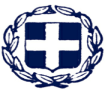 EΛΛΗΝΙΚΗ ΔΗΜΟΚΡΑΤΙΑΝΟΜΟΣ ΛΑΚΩΝΙΑΣΔΗΜΟΣ ΣΠΑΡΤΗΣΔ/ΝΣΗ ΟΙΚΟΝΟΜΙΚΩΝ ΥΠΗΡΕΣΙΩΝ ΤΜΗΜΑ ΠΡΟΜΗΘΕΙΩΝ ΚΑΙ ΕΡΓΑΣΙΩΝΠΡΟΜΗΘΕΙΑ:        ΕΙΔΩΝ ΚΑΘΑΡΙΟΤΗΤΑΣ ΚΑΙ ΕΥΠΡΕΠΙΣΜΟΥ ΓΙΑ ΤΙΣ ΑΝΑΓΚΕΣ ΤΟΥ ΔΗΜΟΥ ΣΠΑΡΤΗΣ ΚΑΙ ΤΩΝ ΝΟΜΙΚΩΝ ΠΡΟΣΩΠΩΝ ΤΟΥ (ΣΧΟΛΙΚΩΝ ΕΠΙΤΡΟΠΩΝ)ΑΡ. ΕΝΙΑΙΑΣ ΜΕΛΕΤΗΣ:    3/2023ΠΡΟΫΠ/ΣΜΟΣ:  101.214,81 € (με ΦΠΑ 6% & 24%)ΕΠΩΝΥΜΙΑΑ.Φ.Μ. ΕΔΡΑ ΣΤΟΙΧΕΙΑ ΕΠΙΚΟΙΝΩΝΙΑΣ (τηλέφωνο, & e-mail Α/ΑΕίδοςCPVΜονάδα Μέτρησης ΠοσότηταΕνδεικτική Τιμή ΜονάδοςΣύνολο ειδών ΦΠΑ 24%1Σάκοι απορριμμάτων πλαστικοί, μαύρου χρώματος από πολυαιθυλένιο υψηλής αντοχής, διαστάσεων 90Χ65 εκ.19640000-4 Σάκοι και τσάντες αποβλήτων και απορριμμάτων από πολυαιθυλένιοκιλό10002Σάκκοι απορριμμάτων πλαστικοί, μαύρου χρώματος από πολυαιθυλαίνιο υψηλής αντοχής διαστάσεων 90 Χ 110 εκ.19640000-4 Σάκοι και τσάντες αποβλήτων και απορριμμάτων από πολυαιθυλένιοκιλό4000ΣύνολοΦΠΑ 24%Γενικό ΣύνολοΓενικό ΣύνολοΑ/ΑΕίδοςCPVΜονάδα Μέτρησης ΠοσότηταΕνδεικτική Τιμή ΜονάδοςΣύνολο ειδών ΦΠΑ 24%1Φαράσι συλλογής απορριμμάτων γαλβανιζέ  με κοντάρι 39224350-6 ΦαράσιαΤεμάχιο2102Σκούπα χόρτου δρόμου 5 ραφών με κοντάρι39224000-8 Σκούπες και βούρτσες και άλλα είδη διαφόρων τύπωνΤεμάχιο5003Σάκοι απορριμμάτων πλαστικοί, μαύρου χρώματος από πολυαιθυλένιο υψηλής αντοχής, διαστάσεων 90Χ65 εκ.19640000-4 Σάκοι και τσάντες αποβλήτων και απορριμμάτων από πολυαιθυλένιοκιλό25004Σάκκοι απορριμμάτων πλαστικοί, μαύρου χρώματος από πολυαιθυλαίνιο  υψηλής αντοχής διαστάσεων 90 Χ 110 εκ.19640000-4 Σάκοι και τσάντες αποβλήτων και απορριμμάτων από πολυαιθυλένιοκιλό8000ΣύνολοΦΠΑ 24%Γενικό ΣύνολοΓενικό ΣύνολοΑ/ΑΕίδοςCPVΜονάδα Μέτρησης ΠοσότηταΕνδεικτική Τιμή ΜονάδοςΣύνολο ειδών ΦΠΑ 6%Σύνολο ειδών ΦΠΑ 24%1Υγρό καθαρισμού δαπέδων και επιφανειών (4L). 
Περιεκτικότητα σε Ανιονικά τασιενεργά 5-15%. Μη ιονικά τασιενεργά <5%.39830000-9 Προϊόντα καθαρισμούΤεμάχιο2502Υγρό καθαριστικό τζαμιών (4L) 
Να περιέχει οργανικό διαλύτη (εκ του οποίου αλκοόλη) min 5%.39830000-9 Προϊόντα καθαρισμούΤεμάχιο1203Κρεμοσάπουνο χεριών δερματολογικά ελεγμένο (4L)33711900-6 ΣαπούνιΤεμάχιο1604Χλωρίνη υγρή παχύρευστη (4L) για καθαρισμό με ενεργο χλώριο τουλάχιστον 4% και άνω39830000-9 Προϊόντα καθαρισμούΤεμάχιο3205Υγρό απορρυπαντικό πιάτων για πλύσιμο στο χέρι (1L) Περιεκτικότητα σε Ανιονικά τασιενεργά 15-30%. Μη ιονικά τασιενεργά <5%.39830000-9 Προϊόντα καθαρισμούΤεμάχιο1006Υγρό Τουαλέτας WC σε μορφή gel (750ml)39830000-9 Προϊόντα καθαρισμούΤεμάχιο2207Αποφρακτική σκόνη άμεσης απόφραξης με κρύο νερό  για τους νιπτήρες, νεροχύτες, μπανιέρες  σε φακελάκια των 60γρ περίπου39830000-9 Προϊόντα καθαρισμούΤεμάχιο1208Υδροχλωρικο οξύ των 420-430ml.  Περιεκτικότητας 8-10%39830000-9 Προϊόντα καθαρισμούΤεμάχιο1609Υγρό καθαρισμού αλάτων (των 500 ml) με σύστημα ψεκασμού 
(Ήπιο αφαιρετικό αλάτων για καθημερινή χρήση)39830000-9 Προϊόντα καθαρισμούΤεμάχιο8010Ισχυρό υγρό καθαρισµού τύπου SWAZ ή αντίστοιχο 4L 39830000-9 Προϊόντα καθαρισμούΤεμάχιο17011Υγρό Σαπούνι σε αφρό για συσκευή Tork  ή αντίστοιχο δερματολογικά ελεγμένο 1L (κιβώτιο με 6 τεμ)33711900-6 ΣαπούνιΚιβώτιο1012Γάντια λάτεξ πολλαπλών χρήσεων (κουζίνας και καθαρισμού) με απαλή εσωτερική επένδυση, με ανθεκτική λεπτή στρώση latex που διατηρεί την αίσθηση της αφής (διάφορα νούμερα) 18424000-7 Γάντιαζεύγος12013Γάντια μιας χρήσεως latex συσκ 100 τεμ (διάφορα νούμερα)18424000-7 ΓάντιαΠακέτο6014Σπογγοπετσέτα καθαρισμού Νο2 σε διάφορα χρώματα39224320-7 ΣφουγγάριαΤεμάχιο12015Σφουγγάρια κουζίνας διπλής όψης με σύρμα διαστάσεων 12 εως 14 εκ Χ 7 εως 8 εκ39224320-7 ΣφουγγάριαΤεμάχιο22016Σφουγγάρια απλά μεγάλα  διαστάσεων 19 έως 21 εκ Χ 12 εως 14 εκ, γενικής χρήσης 39224320-7 ΣφουγγάριαΤεμάχιο22017Ξεσκονόπανο μικροφίμπρα 33Χ38 εκ. ή 35Χ35 εκ. (πακέτο με τρία τεμάχια) 39525100-9 ΞεσκονόπαναΠακέτο12018Σφουγγαρίστρα τύπου Wettex γίγας 160 γρ  με κοντάρι 1,3μ 39224000-8 Σκούπες και βούρτσες και άλλα είδη διαφόρων τύπωνΤεμάχιο8019Φαράσι πλαστικό με κοντάρι39224350-6 ΦαράσιαΤεμάχιο8020Σκούπα απλή από νάιλον τρίχα με κοντάρι 1,30μ39224000-8 Σκούπες και βούρτσες και άλλα είδη διαφόρων τύπωνΤεμάχιο12021Σκούπα βεντάλια από νάιλον τρίχα με κοντάρι  1,30 μ.39224000-8 Σκούπες και βούρτσες και άλλα είδη διαφόρων τύπωνΤεμάχιο4022Κουβάς πλαστικός με στίφτη χωρητικότητας 14L39224330-0 ΚουβάδεςΤεμάχιο6023Κουβάς νερού πλαστικός 14L 39224330-0 ΚουβάδεςΤεμάχιο6024Βούρτσα τουαλέτας (πιγκάλ) πλαστικό κλειστού τύπου στρογγυλό διαμέτρου 10 εκ. περίπου39224000-8 Σκούπες και βούρτσες και άλλα είδη διαφόρων τύπωνΤεμάχιο4025Κάδος απορριμμάτων WC πλαστικός λευκός με πεντάλ 7-8L 39224000-8 Σκούπες και βούρτσες και άλλα είδη διαφόρων τύπωνΤεμάχιο8026Χαρτί κουζίνας ρολό λευκό, δίφυλλο από καθαρή χαρτόμαζα με διάτρηση 765 γρ. - 800 γρ33771000-5 Προϊόντα υγιεινής από χαρτίΤεμάχιο396027Χαρτί υγείας ρολό λευκό δίφυλλο από καθαρή χαρτόμαζα με διάτρηση 450 γρ (συσκ. 12 ρολλών)33771000-5 Προϊόντα υγιεινής από χαρτίΠακέτο55028Χειροπετσέτα ζικ ζακ δίφυλλη από 100% πρωτογενή χαρτόμαζα διαστάσεων 21-22Χ24-25 εκ. περίπου (κιβώτιο 20 τεμάχια χ 200 φύλλα)33771000-5 Προϊόντα υγιεινής από χαρτίΚιβώτιο12029Σάκκοι απορριμμάτων πλαστικοί, μαύρου χρώματος από πολυαιθυλαίνιο υψηλής αντοχής, διαστάσεων 90 Χ 110 εκ.19640000-4 Σάκοι και τσάντες αποβλήτων και απορριμμάτων από πολυαιθυλένιοκιλό55030Σάκκοι απορριμάτων από πολυαιθυλαίνιο (χρώματος μαύρου ή μπλέ) με κορδόνι διαστάσεων 52Χ75 εκ. (ρολό 10 τεμαχίων) 19640000-4 Σάκοι και τσάντες αποβλήτων και απορριμμάτων από πολυαιθυλένιοΡολό80031Ρολό 20 τεμ. σακούλες χρώματος λευκού διαστάσεων 48 εως 50 εκ Χ 50 εως 55 εκ για καλαθάκι μπάνιου ή γραφείου19640000-4 Σάκοι και τσάντες αποβλήτων και απορριμμάτων από πολυαιθυλένιοΡολό100032Μωρομάντηλα υποαλλεργικά χωρίς παραβένες,σαπούνι ή οινόπνευμα,δερματολογικά ελεγμένα πακέτο με  72 τεμάχια33700000-7 Προϊόντα ατομικής περιποίησηςΠακέτο16033Πάνα βρακάκι  (μεγέθη No 4 - No 6) 33771200-7 Βρεφικές πάνεςΤεμάχιο 10034Πάνα βρακάκι  (μεγέθος No 7) 33771200-7 Βρεφικές πάνεςΤεμάχιο 6035Χάρτινο τραπεζομάντηλο μιας χρήσης με διαστάσεις 1Χ1 μ. (συσκ. 100 τεμ.)39222100-5 Αναλώσιμα υλικά τροφοδοσίαςΠακέτο50Καθαρή αξίαΚαθαρή αξίαΦΠΑ 6%  & 24%ΦΠΑ 6%  & 24%ΦΠΑ 6%  & 24%ΣύνολοΣύνολοΓενικό ΣύνολοΓενικό ΣύνολοΑ/ΑΕίδοςCPVΜονάδα Μέτρησης ΠοσότηταΕνδεικτική Τιμή ΜονάδοςΣύνολο ειδών ΦΠΑ 6%Σύνολο ειδών ΦΠΑ 24%1Υγρό καθαρισμού δαπέδων και επιφανειών (4L). 
Περιεκτικότητα σε Ανιονικά τασιενεργά 5-15%. Μη ιονικά τασιενεργά <5%.39830000-9 Προϊόντα καθαρισμούΤεμάχιο2402Υγρό καθαριστικό τζαμιών (4L) 
Να περιέχει οργανικό διαλύτη (εκ του οποίου αλκοόλη) min 5%.39830000-9 Προϊόντα καθαρισμούΤεμάχιο1203Κρεμοσάπουνο χεριών δερματολογικά ελεγμένο (4L)33711900-6 ΣαπούνιΤεμάχιο1604Χλωρίνη υγρή παχύρευστη (4L) για καθαρισμό με ενεργο χλώριο τουλάχιστον 4% και άνω39830000-9 Προϊόντα καθαρισμούΤεμάχιο5005Υγρό απορρυπαντικό πιάτων για πλύσιμο στο χέρι (1L) Περιεκτικότητα σε Ανιονικά τασιενεργά 15-30%. Μη ιονικά τασιενεργά <5%.39830000-9 Προϊόντα καθαρισμούΤεμάχιο406Υγρό Τουαλέτας WC σε μορφή gel 750ml39830000-9 Προϊόντα καθαρισμούΤεμάχιο1007Αποφρακτική σκόνη άμεσης απόφραξης με κρύο νερό  για τους νιπτήρες, νεροχύτες, μπανιέρες  σε φακελάκια των 60γρ περίπου39830000-9 Προϊόντα καθαρισμούΤεμάχιο1008Υδροχλωρικό οξύ των 420-430ml.
 Περιεκτικότητα 8-10%39830000-9 Προϊόντα καθαρισμούΤεμάχιο309Υγρό καθαρισμού αλάτων (των 500 ml) με σύστημα ψεκασμού 
(Ήπιο αφαιρετικό αλάτων για καθημερινή χρήση)39830000-9 Προϊόντα καθαρισμούΤεμάχιο5010Ισχυρό υγρό καθαρισµού τύπου SWAZ ή αντίστοιχο 4L 39830000-9 Προϊόντα καθαρισμούΤεμάχιο10011Γάντια λάτεξ πολλαπλών χρήσεων (κουζίνας και καθαρισμού) με απαλή εσωτερική επένδυση, με ανθεκτική λεπτή στρώση latex που διατηρεί την αίσθηση της αφής (διάφορα νούμερα) 18424000-7 Γάντιαζεύγος5012Γάντια μιας χρήσεως latex συσκ 100 τεμ (διάφορα νούμερα)18424000-7 ΓάντιαΠακέτο8013Σπογγοπετσέτα καθαρισμού Νο2 σε διάφορα χρώματα39224320-7 ΣφουγγάριαΤεμάχιο8014Σφουγγάρια κουζίνας διπλής όψης με σύρμα διαστάσεων 
12 εως 14 εκ Χ 7 εως 8 εκ39224320-7 ΣφουγγάριαΤεμάχιο10015Σφουγγάρια απλά μεγάλα (19 έως 21 εκ Χ 12 εως 14 εκ) γενικής χρήσης 39224320-7 ΣφουγγάριαΤεμάχιο10016Σφουγγάρι τύπου μαγική γόμα για καθαρισμό δύσκολων λεκέδων χωρίς απορρυπαντικό από τοίχους και άλλες επιφάνεις39224320-7 ΣφουγγάριαΤεμάχιο10017Ξεσκονόπανο μικροφίμπρα  33Χ38 εκ. ή 35Χ35 εκ. (πακέτο με τρία τεμάχια) 39525100-9 ΞεσκονόπαναΠακέτο5018Ξεσκονόπανο με χειρολαβή τύπου σουίφερ39525100-9 ΞεσκονόπαναΤεμάχιο5019Σφουγγαρίστρα  τύπου Wettex γίγας 160 γρ με κοντάρι 1,3μ 39224000-8 Σκούπες και βούρτσες και άλλα είδη διαφόρων τύπωνΤεμάχιο3020Σφουγγαρίστρα 300 γρ. επαγγελματική βαμβακερή λευκή με κρόσια με κοντάρι 1,30 μ39224000-8 Σκούπες και βούρτσες και άλλα είδη διαφόρων τύπωνΤεμάχιο3021Φαράσι πλαστικό με κοντάρι39224350-6 ΦαράσιαΤεμάχιο3022Σκούπα απλή από νάιλον τρίχα με κοντάρι 1,30 μ39224000-8 Σκούπες και βούρτσες και άλλα είδη διαφόρων τύπωνΤεμάχιο3023Σκούπα βεντάλια από νάιλον τρίχα με κοντάρι  1,30 μ39224000-8 Σκούπες και βούρτσες και άλλα είδη διαφόρων τύπωνΤεμάχιο3024Κουβάς πλαστικός με στίφτη χωρητικότητας 14L  39224330-0 ΚουβάδεςΤεμάχιο1525Κουβάς νερού πλαστικός 14L39224330-0 ΚουβάδεςΤεμάχιο526Βούρτσα τουαλέτας (πιγκάλ) πλαστικό κλειστού τύπου στρογγυλό διαμέτρου 10 εκ. περίπου39224000-8 Σκούπες και βούρτσες και άλλα είδη διαφόρων τύπωνΤεμάχιο1527Κάδος απορριμμάτων WC πλαστικός λευκός με πεντάλ 7-8 L39224000-8 Σκούπες και βούρτσες και άλλα είδη διαφόρων τύπωνΤεμάχιο1528Κάδος απορριμμάτων 28 L πλαστικός με πεντάλ και λουρί ή στεφάνη που ασφαλίζει τη σακούλα περιμετρικά στο χείλος του κάδου 39224000-8 Σκούπες και βούρτσες και άλλα είδη διαφόρων τύπωνΤεμάχιο529Χαρτί κουζίνας ρολό λευκό, δίφυλλο από καθαρή χαρτόμαζα με διάτρηση 765 γρ. - 800 γρ.33771000-5 Προϊόντα υγιεινής από χαρτίΤεμάχιο261030Χαρτί υγείας ρολό λευκό δίφυλλο από καθαρή χαρτόμαζα με διάτρηση 450 γρ (συσκ. 12 ρολλών)33771000-5 Προϊόντα υγιεινής από χαρτίΠακέτο48031Χαρτοπετσέτα από 100% λευκασμένο χημικός πολτός διαστάσεων 30*30 (πακέτο 100 φύλλων) 33771000-5 Προϊόντα υγιεινής από χαρτίΠακέτο3032Χειροπετσέτα ζικ ζακ δίφυλλη από 100% πρωτογενή χαρτόμαζα διαστάσεων 21-22Χ24-25 εκ. περίπου (κιβώτιο 20τεμάχια χ 200 φύλλα)33771000-5 Προϊόντα υγιεινής από χαρτίΚιβώτιο6033Χαρτομάνδηλα λευκά κουτί με 100 διπλά φύλλα 33771000-5 Προϊόντα υγιεινής από χαρτίκουτί5034Σάκοι απορριμμάτων πλαστικοί μαύρου χρώματος από πολυαιθυλαίνιο υψηλής αντοχής διαστάσεων 90 Χ 110 εκ.19640000-4 Σάκοι και τσάντες αποβλήτων και απορριμμάτων από πολυαιθυλένιοκιλό50035Σάκοι απορριμμάτων από πολυαιθυλαίνιο (χρώματος μαύρου ή μπλε) με κορδόνι διαστάσεων 52Χ75 εκ. (ρολό 10 τεμαχίων) 19640000-4 Σάκοι και τσάντες αποβλήτων και απορριμμάτων από πολυαιθυλένιοΡολό100036Ρολό 20 τεμ. σακούλες χρώματος λευκού διαστάσεων 48 εως 50 εκ Χ 50 εως 55 εκ για καλαθάκι μπάνιου ή γραφείου 19640000-4 Σάκοι και τσάντες αποβλήτων και απορριμμάτων από πολυαιθυλένιοΡολό50037Μωρομάντηλα υποαλλεργικά χωρίς παραβένες, σαπούνι ή οινόπνευμα, δερματολογικά ελεγμένα πακέτο με  72 τεμάχια33700000-7 Προϊόντα ατομικής περιποίησηςΠακέτο10038Αλουμινόχαρτο σε ρολό 30 μέτρα (29-30 εκ. Χ 30 μέτρα)39222100-5 Αναλώσιμα υλικά τροφοδοσίαςΤεμάχιο539Αντικολλητικό χαρτί ψησίματος σε ρολό 8 μέτρα (8 μέτρα Χ 38 εκ.)39222100-5 Αναλώσιμα υλικά τροφοδοσίαςΤεμάχιο540Διαφανής μεμβράνη τροφίμων σε ρολό 20 μέτρα (20 μέτρα Χ 30 εκ.)39222100-5 Αναλώσιμα υλικά τροφοδοσίαςΤεμάχιο541Χάρτινο τραπεζομάντηλο μιας χρήσης με διαστάσεις 1Χ1 μ. (συσκ. 100 τεμ.)39222100-5 Αναλώσιμα υλικά τροφοδοσίαςΠακέτο242Επαγγελματικό τροχήλατο καρότσι καθαρισμού, με πρέσα στυψίματος και έναν κάδο 25 L. Ο σκελετός του καροτσιού να είναι χρωμίου. 39224000-8 Σκούπες και βούρτσες και άλλα είδη διαφόρων τύπωνΤεμάχιο15ΣύνολοΦΠΑ 6% &24%ΦΠΑ 6% &24%Σύνολο με ΦΠΑΣύνολο με ΦΠΑΓενικό ΣύνολοΓενικό Σύνολο